أهم قواعد الفرنسي الصف الثاني عشر الكورس الثانيمع المسيو المحترف شعبان معلم اللغة الفرنسية 60974405 دوسيه     5 تستخدم هذه الأفعال للتعبير عن الاعتقاد  أعتقد أن وتتشكل الجملة معها كالتالي :تعبيرات الكمية  : تنقسم إلي كمية محددة وكمية غير محددة A) Les quantités imprécises : كميات غير محددة- يمكن التعبير عنها ب:- وتأتي هذه الظروف متبوعة ب de وحرف الجر de/d' لايتغير شكله ولابد أن يأتي بعدها  اسم :Ex:- Il boit un peu d'eau.Ex:- Il mange beaucoup de salade.B) Les quantités précises : كميات محددة- يمكن التعبير عنها باستخدام:1- الأعداد:- un café, deux croissants, trois livresEx. Je voudrais أريد  un café.2- العبوات:Ex. Je voudrais une bouteille d'huile.العبوات: هام جدا كل تعبيرات الكمية سواء محددة وغير محددة يأتي بعدها حرف الجر   de- d' ويأتي بعد de اسم ولا تدغم ولانختار   du, de la, del' _des- une bouteille de….. زجاجة من - une boîte de ......    علبة من-  un paquet de…..باكو من   -  un verre de …..   كوب  من -  une tasse de فنجان -  un bouquet de……  بوكيه خاصة ورد-  un morceau de….. = une part de …. جزء من – قطعة من -  un  kilo de ….. كيلو من - un litre de……لتر من  - une canette de   علبة - كانتUne tranche de شريحة    Une douzaine de  درزن -12 حبة Ex. Je  voudrais une bouteille d'huile.Un verre d’ eau Une douzaine d’ oeufsUn bouquet de fleurs Une canette de pepsi –jus  Un morceau de gateau Un morceau de viandeUn kilo de riz Une tranche de fromage. Choisis la bonne réponse  ) 1-  Ahmed achète un kilo...légumes    (des _de _du.je bois une.....de fleurs   2-  (bouquet _litre _kilos).je n'ai pas.... amis anglais  3-  (' des _de _ d).  je prends... salade.4-(de la _du _de). 5-  Hessa a un.... de riz(kilo_douzaine _morceau)		.Hessa a une... jus    6 - (part _cannette _kilo).jai beaucoup... travaux  7-(des_dela_de)الفرق بين Très  جداً      //    beaucoup كثير  شرح  تاني ركز  معي            جداً très _ كثير beaucouptrès+ صفة او ظرفbeaucoup_تأتي في نهاية الجملة_يأتي بعدها de او ' d_يأتي بعدها اسمAhmed est très gentil.Il fait très chaud.Ça va très bien.Je travaille beaucoup.Jai beaucoup de devoirs.J' aime beaucoup le français.Choisis (très _beaucoup ).cette tour est.... ancienne-1. ........j' étudie 2-.Nous mangeons.... de fruits 3-		.4- Mon père va.... bienالماضي المستمر  L'imparfaitمعناه    كنت  – كنا ...ويستخدم للتعبير عن الوصف والعادة المتكررة في الماضي..تكوينه ١. يتكون من تصريف الفعل في المضارع مع الضمير nous٢.نحذف الضمير nous والنهايه ons٣. نضيف للفعل في آخره نهايات الماضي المستمر حسب الفاعل وهيJe _..............          ais                                Nous........... ionsTu _...............         ais                                Vous............. iezIl _Elle _on      ....  ait                           Ils _elles  .........   aient          aient            اسم جمع                                                  ait  اسم مفردVisiter. يزورnous visitonsJe visitais.     Nous visitons Tu visit ais .   Vous visitiez Il visit ait       ils visit aientmanger يأكلnous   mange ons   je mangeais          tu mangeais                  il –elle-Ahmed  mangeait                                    nous mangions         vous mangiez             ils mangeaient    commencer يبدأnous commençonsje commençais      Nous commencionstu commençais      Vous commenciezil-elle – on commençait    Ils- elles   commençaient Finir ينهيNous finiss ons Je finiss aisAvoir    يملك ،عندهNous av ons J'avais                            Nous  avions Tu avais                         Vous aviezIl-elle- on  avait             ils –ells  avaient  être يكون شاذالنهايات + étJ' étais                             Nous     étions  Tu étais                          Vous       étiez Il-elle- on  était            ils-elles   étaientخلي بالك للمتفوقين والأوائلc'est                       إنه – إنها-         " مضارع"C'était                   إنه كان - إنها كانت     "ماضي" Il y a                                                 "  يوجد" Il yavait                                               كان يوجدIl fait beau                                  الجو يكون جميل Il faisait beau                                    الجو كان جميل                                 - Il pleut  تمطر " مضارع"                           Il pleuvait  كانت تمطر  "ماضي"   يجب او يلزم   مضارع            -  Il faut كان يجب ماضي      -    Il fallait                الكلمات الدالة عليه Hier Avant-hier        Passé –dernier                    - l' été passé – l' anneée dernière    + فترة زمنية     Avant    من قبل    jadis Hier, C'était  une fếte-–Avant-hier,  il faisait beau,il pleuvait ,le ciel était grisL'année passée, nous allions au club chaque vendredi -- le vendredi dernier , il yavait  beaucoup de monde au restaurantChoisis 1-la semaine passée , nous  …… des examens  ( aviez- avions-avais) 2- Hier, il ……….chaud                                          ( faisait –fait- faisions )3- Hier, Mona……..malade                                  (étais-  est – était )4- Hier, les amis  ……. Contents                          (étais –étaient – étions )5-L 'année derrière, vous ……au club chaque vendredi  ( allions  -allais - alliez) شرح دوسيه 6 أستاذ شعبان معلم فرنسي 60974405* Où avez- vous mal ?  =Où as-tu mal    ?                          أين الألم = qu’est-cequi ne va pas مما تتألم "تشكو   = qu’est-cequi  se passe?= comment Ça va ? كيف حالك                 :للإجابة - Je me sens fatigué اشعر انني متعب –  je suis malade   انا اكون مريض-  il a l’air fatigué يبدو عليه تعب  -Je vais mal= je ne vais pas bien  لست بخير -Ça va mal = Ça ne va pas bien  لست علي ما يرام  J’ ai mal à la jambeعندي الم في الساق - avoir mal à (يشعر بألم في) + Nom (une partie du corps humain) اسم عضو من الجسم  J'ai mal   au ………..à la ……….. à l' ………… aux ……….                                           اسم مفرد مذكر مبدوء بحرف ساكن                              au -اسم مفرد مؤنث مبدوء بحرف ساكن                              àla -سم مفرد بنوعيه مبدوء بحرف متحرك a, e, i, o, u, y, h         ' à l -اسم جمع بنوعيه aux                                    -راجع معي تصريفavoir   J'            ai                       Nous      avons     tu             as                     vous        avezil _elle         a                      Ils _elles    ontJ'ai prisاخذت     froid.J'ai attrapé اصبت ب   un rhume.Choisissez la bonne réponse: 1- Avez-vous mal aux oreilles? -Non , nous avons mal …..pieds. 	[ □ à □ aux □ au ]2- Tu as mal au dos? -Non, J’ai mal………….. l’estomac. 	[ □ au □ aux □ à ]-Choisissez la forme convenable :Ma sœur a mal aux ……………………       cou 	                           yeux 		           main 		   dosElle a mal ……………………œil       au 		                à la		           à l'                        aux Je tousse beaucoup et j'ai ………………fièvre      dela	                        du	                    de l'		          desMon ami est malade, il a mal ……………. ventre       à l'             	                à la                               du                 au Choisis (à _à la _al'_aux )- .Ali a mal... ventre.1.Sara a mal... jambe.2.j'ai mal... yeux.3. Elle a mal... oreille.4.tu as mal... bras gauche.5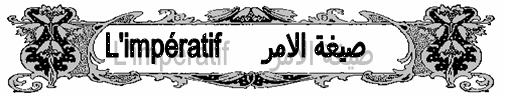 الجملة الأمرية هي جملة تبدأ بفعل بدون فاعل.  التكوين   : عند تصريف الفعل فى صيغة الامر نتبع الخطوات الاتية:نصرف الفعل فى زمن المضارع مع الضمائر (Tu / nous / vous  ) فقط. نحذف ضمائر الفاعل( tu  /  nous  / vous )  لان الجملة الامرية ليس بها فاعل.نحذف حرف الـ ( s   ) من الفعل مع الضمير ( tu ) فقط من  *                 * افعال المجموعة الاولى. التى تنتهى بالـ er      **              فعل aller يذهب **       أفعال المجموعة الثالثة التى تصرف مثل المجموعة الاولى و هي مثل  :-عند النفى نضع الفعل بين طرفى النفى ( ne ………pas  //  n’……..pas)Prendre    يأخذ – يتناول- يركبTu prends.............. prendsNous prenons....... PrenonsVous prenez........... prenezboire يشربTu     bois.................. boisNous   buvons.........     buvonsVous   buvez............. buvezMettre   يضع- يرتديTu     mets           ………    metsNous   mettons ……….mettonsVous    mettez………   mettez  يقرأ lire   Tu   lis        ………..lisNous  lisons   ……… lisonsVous  lisez   ………….lisezécrire يكتبTu    écris...............écrisNous  écrivons..... écrivonsVous  écrivez......... écrivezالأمر من الفعل ذو الضميرين** صيغة الأمر مع الفعل ذو الضميريننتبع نفس الخطوات المتبعة مع الافعال السابقة.نضع ضمائر المفعول(te - nous - vous ) بعد الفعل مع تحويل الـ ( te/ t’)الى toi  فى حالة الاثبات.٣-عند النفى تبقى ضمائر المفعول كما هى قبل الفعل ونضع الضمير والفعل بين طرفى النفى .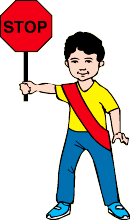 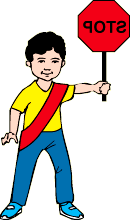 - الأمر المثبت : Couche – toi !           &&   -  الأمر المنفي : Ne te couche pasSe reposer يستريح      Tu        te reposes                           repose _ toi           Ne te repose pas   Nous    nous reposons                reposons _nous          Ne nous reposons pas  Vous   vous reposez                     reposez _vous            Ne vous reposez pasS'asseoir يجلسTu t'assieds                          assieds _toi                      ne  t'assieds  pasNous nous asseyons            asseyons_nous                ne  nous asseyons  pasVous vous asseyez                asseyez_vous                  ne  vous asseyez  pas                                                       شواذ الأمـــر       L'emploi        الاستخدامVa au lycée !                                                             .( ordre )لتوجيه أمر Prenez la première rue à droite !                         .( conseil ) لتوجيه نصيحة Viens à ma fête !                                                 .( invitation )  لتوجيه دعوة4 -  یمكن توجیھ النصیحة باستخدام الأمر أو تعبیرات أخرى مثل :Il faut + المصدر            (يجب أن  )       - Tu dois  + المصدر    یجب عليك )              )Il ne faut pas + المصدر   (يجب أن  لا )  - Tu ne dois pas المصدر   لا یجب عليك )  )EX: Fais attention en classe.  =  Il faut faire attention en classe.ملاحظات خلي بالك للمتفوقين فقط من المسيو المحترف 6097440   أستاذ شعبان١.الجملة الأمرية تبدأ بفعل بدون فاعل٢.إذا جاء بعد الاسم فاصله, اوعلامة النداء !    يأتي الفعل في هذه الحالة                           - Mona , fais du sport    جملةامرية     -     Mona fait du sport جملة مضارع عادي    جملة  مضارع عادي         Ahmed va à l'école  جملة امرية          Ahmed !   Va à l'école       جملة مضارع عادي Mes parents  font du sport       جملة أمر Mes parents ,  faites du sport    ٣.إذا كانت الجملة بها اسم شخص مفرد، ! أو  ton, ta, tes  أو  _s'il te plaît يكون الفعل الأمر مصرف مع الضمير tuSara,      _Hassan !                 _  Ma fille,            -  Mon fils !Hessa ! mets des vêtements chauds car il fait tres froid                                     حصة !  البسي ملابس ثقيلة لان الجو بارد جدا اعطني كتابك لمد أسبوع donne- moi ton livre pour une semaineVa à ta place وينتهي الفعل غالبا ب e أو s ماعدا مع فعل aller يصبح Va إذهب٤ إذا كانت الجملة بها اسم جمعMes enfants _Mes copains-Ahmed et Ali,  أو Monsieur _Madameأو s'il vous plaît- يكون الفعل مصرف مع vous ونختار الفعل المنتهي غالبا ب ez    إلاFaire                           يعمل    vous.      faitesdire                            يقول     Vous      ditesMadame !  expliquez- moi cette leçon    مدام ! اشرحي لي هذا الدرس    Madame !  dites-moi la verite attention dans la rue مدام ! انتبهي في الشارع 5.في الأمر المثبت مع tu من الفعل ذو الضميرين نختار toi او ممكن moi بعد الفعل وفي النفي نختار        meاو’   m - 'te,   t    قبل الفعل٦.هام جدا  من عاشق الفرنسية مسيو شعبان لاتختار في الأمر الفعل المنتهي بحرف     t أو d أو ont او ent او esAli,   sors en ordre Ali  sort en ordreتمارين للعباقرة فقط.Fahd,...... des fruits-1(mange _manges _mangez).Fahd........des fruits 2-(mange _manges _mangez).Monsieur ! N'... pas votre stylo 3-(oublie _oublies _oubliez).Ali et Ahmed,.... du sport 4-(faisons _faites _font).Ali et Ahmed....... du sport 5-(faisons _faites _font).Mes enfants !... sérieux 6-(sont _sois _soyez).Mes enfants... sérieux 7-(sont _sois _soyez).Hessa,..... tôt 8-(se lève / te lève / lève _toi). Hessa, ne.... pas tôt 9-(se lève/ te lève /lève _toi).Hessa...... tôt 10-(se lève /te lève /lève_ toi).   11- Hessa ! ........ le taxi(prends_prend _prenons).       12-Hessa........ le taxi(prends _prend _prenons). Ali et Mona! .... au cinema  13-(allons _vont _vas)- مع الضمائر الشخصية Y / En  تعود ال s مع الضمير tu في الأمر المثبت وتحذف عند النفي .manges – en beaucoup…..N'en mange pas Le poisson ,     Ex: …………. bien avant de répondre. (Penses – pensez – pensent)Ne………….. pas le ballon à la 10. (laisses – laissez – laisser)Alex, ………... tes bottes vite. (portes – essayes – mets)Monsieur, ………-moi votre quartier. (décris – décrivez – décrit)……….la fenêtre, s'il vous plaît ! (Fermez - Ferme - Fermes)M. Sami dit aux élèves :" ……… attention". (faites – fais – font)Sami,.....les dents avant de dormir !(brosse-toi - te brosses -se brosser)Prépare-………pour la fête déguisée.    (te – toi – tu)Ne…………couche pas maintenant.        (tu – toi – te)-   Choisis la bonne réponse :-M.Chaaban  professeur de français 60974405 7دوسيهLe condionnel présent   المضارع الشرطي  يعبر عن الطلب المهذب والامنية و.....يتكون من الفعل المصدر المنتظم + نهايات الماضي المستمرأو يتكون من الفعل الغير منتظم "الشاذ " +  نهايات الماضي المستمرخلي بالك المضارع الشرطي يشبه تصريف المستقبل البسيط future simple تماما حتي نفس الملاحظات ونفس الأفعال الشاذة تماما والفرق فقط بينهم في النهايات لان المستقبل البسيط يتكون من مصدر الفعل المنتظم او من شكل الفعل في الشواذ + نهايات المستقبل البسيط     " فعل في المصدر او شكله النهائي في الشواذ + نهايات المستقبل تشبه تصريف فعل  يملك avoir   "           و النهايات هي je ….       ai                 Nous                    onstu  ….       as              vous                      ez il-elle-on   a             ils-elles                   ontje      visiter ai  laFrance  سوف أزور فرنسا         tu       visiter asil-elle- on   visiter anous           visiteronsvous        visiter ezils-elles     visiter ontنهايات الماضي المستمر    Je      ……                  ais                                     Nous   ……..                 ions                                                                                                            Tu            ……..         ais                                        Vous        ……                  iez                                                                                                                Il-elle –on-   ……….    ait                                   Ils-elles    ………….        aient                                                                                                                  Visiter يزورJe      visiter  ais                       Nous   visiter ionsTu     visiter  ais                         Vous      visiter iezIl _elle   visiter ait                   Ils _elles    visiter aientFinir   ينتهي           Je   finir ais                                       Nous    finir ions      Tu    finir ais                                  Vous    finir iezIl       finir ait                                Ils   finir aientPrendre  يأخذ ،يركبJe    prendr ais                          Nous   prendr ionsTu   prendr ais                         Vous  prendr iezIl    prendr ait                             Ils prendr aientخلي بالك١.الافعال التي تنتهى ب re يحذف حرف e قبل إضافة النهايات ٢. الأفعال كلها لازم تنتهى في المضارع الشرطي والمستقبل بحرف r وبعدها النهايات٣.أهم الأفعال الشاذةaller  يذهب....           النهايات   +           ir avoir يملك....        النهايات     +          aur être  يكون......         النهايات   +        ser faire  يعمل.....              النهايات     +  fer Vouloir يريد...          النهايات    + Voudr Pouvoir يستطيع...         النهايات +  Pourr     Venir يأتي ………          النهايات + viendrJe souhaiterais visiter Paris J'irais au cinéma     Sara aurait un examen            Je voudrais tu pourrais تمارين على المضارع الشرطي             Je...... du sport..1(ferait _ferais _feriez)Sara..... une voiture.2(achèterais _acheterons _achèterait).ils.... au Koweït.3.(iraient_irais_irions).Nous .....la leçon.4(écririez_écririons _écrivent)Les pronoms relatifs ضمائر الوصلضمائر الوصل او الربط تستخدم لربط جملتين وجعلهم جملة واحدة وهي تحل محل كلمة مكررةفي الجملة الثانية qui _que الذي ،التي، الذين، اللاتي..où حيث qui ضمير وصل يحل محل كلمة مكررة في الجملة الثانية تقع فاعل سواء كان الفاعل نفس الإسم أو ضمير غائب يعود على الإسم وهي        Il _Elle _ils _Ellesضمير الوصل (qui) يستخدم هذا الضمير لاستبدال الفاعل المكرر في جملة ثانية ولوصل الجملتين بجملة واحدةSalem aime le professeur. Le professeur explique le dialogue.الكلمة المكررة في الجملة الثانية هي (le professeur) وتعتبر فاعل للجملة الثانية لذلك نستبدلها بـ (qui)Salem aime le professeur qui explique le dialogue.Je vois le docteur. Le docteur examine le malade.Je vois le docteur qui examine le malade.Ce sont les clients. Les clients achètent ces vêtements.Ce sont les clients qui achètent ces vêtements.Ahmed est  koweïtien . Il  habite à Farwaniya- Ahmed qui  habite à Farwaniya , est koweïtien-2-   ’que _qu ضمير وصل يحل محل كلمة مكررة في الجملة الثانية تقع مفعول مباشر (لايسبق بحرف جر) نفس الاسم  اوضمير مفعول بدلا منه           Le, la, l', les C'est le malade. Le docteur examine ce malade.C'est le malade que le docteur examine.Ce sont les élèves. Le professeur aime les élèves.Ce sont les élèves que le professeur aime.Voilà la chemise. J'ai acheté cette chemise hier.-Voilà la chemise que j'ai achetée hier3-   oùضمير وصل يحل محل كلمة مكررة في الجملة الثانية تقع مفعول مكان مسبوق بحرف جر غير مباشر او الضمير الشخصي y او ظروف المكان في الجملة الثانية مثل  dedans  في الداخل -  هناك là_ bas Voilà la maison. Sara habite dans cette maison-Voilà la maison où Sara habite  -J'aime la France. Mon frère travaille  là _bas -J'aime la France  où mon frère travaille - الخلاصة لاصة في الإختياريفعل +qui …..فعل لايأخذ حرف جرغالبا aimer-préférer-adorer-détester-visiter + فاعل+ que…. فعل يأخذ حرف جر غالبا naitre -aller- habiter-vivre-voyager+فاعل + où….  + مكانفعل +  qui+مكانخلي بالك للمتفوقين من المسيو المحترف أستاذ شعـبان  ضمير الوصل qui لايحذف حرفi ويبقى حتى لوبعده فعل يبدا حرف متحرك٢.ضمير الوصل que يمكن إن يحول الي 'qu  إذا جاء بعده حرف متحرك ٣.ضمير الوصل que يأتي بعده فاعل وفعل مباشر لاياخذ حرف جر 4- إذاكانت الكلمة المكررة في الجملة الثانية تقع فاعل في الجملة الأولي يكون ترتيب الجملة كالتالي الجملة الأولي + جملة الثانية + ضمير الوصل + كلمة مكررة  تمارين للمتفوقين والأوائل Choisis   (qui, que, où ) . Le chalet.... J' habite, est super -.le chalet....... est super, est moderne. -.le chalet...... j'aime, est moderne -.voilà l'université..... nous étudions. -. Voilà les monuments.... nous avons visité hier.- . Voici le studio .... ne lui plaît pas--Choisissez la forme convenable :1- Le studio ………….. vous louez est très petit.        que		            qui                           dans	               où2-Le studio………..vous habitez est très petit.        que		            qui                           dans	               où3-le sudio………est très confortable est lumieux.        que		            qui                           dans	               où4- Voilà le livre …………… est en français.        où		            que                           qu' 	                         qui5- Le chalet …………….. il a acheté est trop cher.        qui                             qu'                            où	                         quoi6- Le chalet……..il s’est logé est trop cher.         qui                             qu'                            où	                         quoi7- Mon père va à son bureau …………….. est près de mon lycée.         qui                            que                            qu'	                          où3-Transformez les phrases suivantes en utilisant (qui - que- où) :1- Elle écrit le devoir. Son professeur lui a donné ce devoir.……………………………………………………………………………2-J'achète une villa.Ma famille habite  dans cette villa .……………………………………………………………………………3-J'achète une villa. Cette villa est meublée.…………………………………………………………………………………4- On a beaucoup aimé le gâteau. Ma mère a fait ce gâteau.………………………………………………………………………………………….Voilà mon ami Hassan. Je visite Hassan chaque vendredi…………………………………………………………………………………6-Voilà mon ami. Il est calme et sympa.……………………………………………………………………………….7- Voici le Kouweit . Je suis né au Kouweit.…………………………………………………………………………8- Voici le Kouweit.J’adore  le Kouweit………………………………………………………………………………..شرح دوسيه 8 تم شرح ضمير الوصل حيث où    الحال le gérondif( ant+ فعل + en )معناه :أثناء    -خلاليستخدم لربط جملتين بهما نفس الفاعل وحدثين يقعان في نفس الوقت يقوم به شخص واحد.تكوينه :يتكون من تصريف فعل الجملة الثانية مع الضمير nous ثم نضيف قبل الفعل en وبعد الفعل antالخلاصة يتكون من اسم الفاعل مضاف قبل الفعل en*ركز معي *إذا وجدت نقط وفعل في نهايته ant إختار en والعكس صحيح إذا وجدت قبل النقط en إختار الفعل المنتهي ب ant غالباManger    nous mange  onsen mangeantFaire.   nous   faisonsen faisantécrire     nous   écrivonsen écrivantlire          nous lisonsen lisant  خلي بالك من فعل être شاذ فيكون كالتاليen étant        Ahmed regarde la télévision et Ahmed mange (utilise   :en)Ahmed regarde la télévision en mangeant.Les amis écoutent la leçon et ils font attention en classe .Les amis écoutent la leçon en faisant attention en classe.Choisissez   1-les amis  discutent  …….sortant   del'école   ( que – en – par )                                      (   2-Hessa parle au téléphone.... travaillant       ( pour _à _en   (lisons – lisent – lisant )    .   3-  Nous buvons du cafe en.... le journal  Le féminin# masculin de l'adjectif-du nom       تأنيث الصفة والأسمتحويلات هامة  من المذكر الي المؤنث  والجمع                                     مفرد مذكر                   مفردمؤنث                                       جمع مذكر- مؤنث    Il—                               elle                                 il……ils    elle…elles    je  ….nous       tu  …….vousUn---                           une…………..                                                     desLe,l'------                     la,l'   ------                                                           lesdu----                          dela .. ….                                                           desdel'                                 dela -del’………                                                             desau---                                    àla ….                                                              auxàl'                                 àl' …..                                                              auxCe-cet---                            cette   ….                                                            cesmon---                               ma ويمكن ايضا –  mon….                                  meston                                  ta….                                                                  tesson                               sa ………                                                            sesnotre                               notre…….                                                    nosVotre -----                          votre………                                                    vosLeur                                    leur……….                                               leurs Celui ---                                celle  …………        ceux-  جمع مذكر    cellesجمع مؤنثTout  …                                  toute               tous….. جمع مذكر toutesجمع مؤنثQuel…..…                              quelle             quels….. جمع مذكر.   quellesجمع مؤنث- le pluriel # singulier              الجمع    1- تجمع الاسماء والصفات عادة بإضافة حرف / s / فى آخرها ._ un stylo   →   des stylos                  _ grand       →   grands  2- الاسم أو الصفة المنتهية ب } s , x , z { عند الجمع المذكر تظل كما هى ويجمع الأداة او الصفة التي تسبق الاسم :3- الاسم أو الصفة المنتهية بــ / u -eau / عند الجمع نضيف له / x /  ماعدا الصفة أزرق تجمع   bleu..bleus :_ un tableau     →   des tableaux                                                        _ nouveau        →    nouveaux4- الاسم أو الصفة المنتهية ب } al /  el { عند الجمع نحذف هذا المقطع             ونضع بدلا منه / aux/ :→ génialعبقري  _  géniaux                 _ un journal       →    des journauxكلمات شاذة عند الجمع تحفظ اهمها                                                                                        1- هذه الكلمات لاتجمع ولاتؤنث  marron  بني        marron Orange        برتقالي  orange2- لاحظ التعبير C’est ---------ce sont                   3- لاحظ Un-une      تجمع ب…….desLe-la-l’……………….           lesDu-dela-del’………………desCe-cet-cette…………….cesMon-ma…………………...mesTon-ta………………………tesSon-sa……………………sesNotre…………….nosVotre…………….vosLeur ……………..leursCelui……….ceuxCelle………..cellesTout…………..tousToute………………toutesJe ….                    Nous              tu …..  vous           il   --  ils               elle ----ellesNouvel…..          nouveauxbel……                 beauxL'oeil  ….               les yeuxLe travail…..        les travauxFestival …..           festivalsde هام إذا سبقت الصفة الجمع  الاسم نجمع ب       C’est un bon plats   --ce sont de bons plats       des  وليس   de   ب   un-une Choisis la bonne réponse :1-Cette tarte est très…………… (délicieux - délicieuses - délicieuse)2-le football et le tennis  sont mes jeux …(préféré - préférés - préférées)3-. Martin et Jean sont…………. (français - française - françaises)4-. J'ai une copine ………….(italien - italienne - italiens)5-. Sara et Mazen sont …………..(égyptien - égyptiens - égyptiennes)6-. Les copains de Fatma sont………. (souriantes - souriants - souriante)7-. Mathilde est……….. (intelligent - bavard - romantique)8- Mon amie est……….. (gourmand - gourmande - gourmands)9-. La chambre de Sami est……….. (rangé - rangée - rangés)10-. J'aime beaucoup les activités…….. (manuels - manuelle - manuelles)11-. Maman est………… (ordonné - ordonnée - ordonnées)12-. Elle a des robes…….. (vertes - verte - verts)13-. Amina est très……… (joli - génial - sympa)14-. Jean porte une tenue……….. (sportif - sportive - sportives).Transforme au féminin .   Le père est sérieux, ordonné et actif -1     ......... mère est......,  ........ et...........  2-   Cet appartement est grand et moderne    .......... Villa   est...... et.......      . et le meilleur   3-   Notre directeur est  égyptien        Notre.......... est…………..et la………….. 4-   Mon ami est un bon élève gentil  ........ amie  est   .....   ...... élève..     …..        . J'ai un nouveau copain  anglais 5- .......  ........  ........... J'ai  une  .  6-   Il prend du steak    ...... Prend....... Viande …...         . Ali a un pantalon blanc et un t-shirt marron    7-       Sarah a  une jupe.....  et une robe……..  .Transforme au pluriel  masculin حول إلى جمع المذكر . J'ai un nouvel ami français  1-     ...... avons   .....   ...... amis........ . 2-   Il est sérieux et sportif..... sont........... et.............   3-cet  appartement est  orginal ………. sont appartements   ..........  .  c'est un footballeur fameux 4-..... sont des footballeurs........   . 5-  le vendeur a  un beau pantalon marron          .....de voisins  ont ......  . 6-   Elle adore tout le sport      Elles .........     ......... Les sports  3-Transformez les phrases au féminin :mon père a mal au genou.……...mère a mal  ………………jambeIl a du travail…....a ……………… fièvreLe rhume n'est pas dangereux.………..grippe n'est pas……………..4-Transformez les phrases suivantes au féminin :Il est gros...…est ………ce film est amusant.……….fête est ……le parc est grand.……… maison est ………..C’est un film ennuyeux.C'est ………soirée ……………………5-Transformez les phrases au pluriel :Il a mal au bras...…ont mal ………Cette maison est grande.……….maisons sont ……Elle achète un cadeau.Elles achètent  …….       …………C’est un film ennuyeux.……sont des films ……………6- Transformez les phrases au féminin :1- Tout le monde est heureux.    ………..la classe est ………………2- Le voyage de Paris était superbe.    ……. Visite de Paris était   …………..3- Mon jean est bleu     …….. écharpe est …..………..4 - Le pantalon est blanc.     ………robe est     ………….5 - J'achète un foulard  marron.    J'achète ......... veste ............6 - Le client boit  un café.      ………cliente boit ……… limonade.7 - Cet homme est serveur.     ….....dame est……………….راجع معي   معلهش 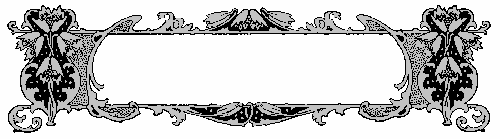   1 -  عند نفي الجملة في اللغة الفرنسية نضع الفعل بين (  ne  ….. pas  ) إذا كان الفعل يبدأ بحرف ساكن.Ex. Je suis égyptien.       ► Je  ne  suis  pas  égyptien.  2 -  و نضع الفعل بين (  n'  ….. pas  ) إذا كان الفعل يبدأ بحرف متحرك.Ex. J'aime le basket.       ► Je  n'  aime  pas  le basket.  3 -  تحول أدوات النكرة ( un  -  une  -  des  ) وأدوات التجزئة du –dela –de l ' - des                               الي de – d' عند النفي  .Ex. J'ai  un  stylo rouge.                     ► Je n'ai pas  de  stylo.Ex. J'ai  une  amie ami française.     ► Je n'ai pas  d' amie française.Ex. Sami mange  dela  viande.                       ► Sami ne mange pas  de  viande.لاحظ.  4 -  تبقى أدوات النكرة والتجزئة  كما هي دون تحويل إذا كان فعل الجملة هو (  être  ) .Ex. C'est  un  garçon sympa.       ► Ce n'est pas  un  garçon sympa.خلي بالك إذا وجد فعلين في الجملة ننفي الفعل الأول  Sara  n’aime pas regarder le film النفي الخاص : هو نفي كلمة معينة بكلمة نفي خاصةquelqu'un            تنفي ب  ne……personnequelque chose     تنفي ب ne …….rienet  و – أو ou       تنفي ب ne…. ni…..ni   ►  الفاعل  +  الفعل  +  quelqu'un ?           =  Non, الفاعل  + ne + الفعل  + personne.   Ex: Tu vois quelqu'un sur la plage ?   Non, je ne vois personne sur la plage.►  Quelqu'un  + الفعل  ?               =  Non, personne + ne +  الفعل.    Ex: Quelqu'un parle ?           Non,Personne ne parle.►  الفاعل + الفعل + حرف جر + quelqu'un ? =  Non, الفاعل  + ne + الفعل  + حرف الجر personne.   Ex: Tu sors avec quelqu'un ?      Non, je ne sors avec personne.جمل للمتفوقين                                                                                                       Ex: Qui est absent  ?    Personne n’est absent .   Ex: Qui rencontres - tu au stade ?          Je ne rencontre personne au stade.► حرف جر  + qui +  الفعل  +  الفاعل ?           =  الفاعل  + ne + الفعل  + حرف الجر + personne.   Ex: Avec qui sors - tu ?                           Je ne sors avec personne.2- عند وجود كلمة  شئ ما –حاجة Quelque chose أو السؤال ب  ما الذي  Qu'est - ce qui/  ماذا Que / Quoi           ننفي بكلمة  rien  لا شيئ.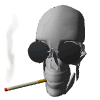 ►  الفاعل  +  الفعل  +  quelque chose ?             =  Non, الفاعل  + ne + الفعل  + rien.   Ex: Tu vois quelque chose dans ce sac ?     Non, je ne vois rien dans ce sac.►  Quelque chose  + الفعل  ?                          =  Non, rien + ne +  الفعل.    Ex: Quelque chose tombe ?                    Non, rien ne tombe.►  الفاعل + الفعل + حرف جر + quelque chose ? =  Non, الفاعل  + ne + الفعل  + حرف الجر rien.   Ex: Tu penses à quelque chose ?            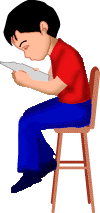     Non, je ne pense à rien.جمل للمتفوقين                                 ►  Qu'est – ce que (مفعول مباشر غير عاقل ) + الفاعل + الفعل  ?   =  الفاعل  + ne + الفعل  + rien.   Ex: Qu'est - ce que tu manges ?              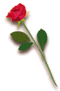 Je ne mange rien.   Ex: Tu manges quoi ?                            Je ne mange rien.هام  نفي الأشخاص personne  ونفي الأشياء rien1- عند وجود كلمة Quelqu'un شخص ما –أحد  أو السؤال ب  من Qui  ننفي بكلمة  Personne  لا أحد.                                         3 -   ( النفي المتعدد ). و شكل جملته المثبتة كالتالي :-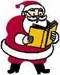 و عند النفي يكون شكل الجملة كالتالي :-و حالات التعدد هي :-*** فعلين في المصدر معطوفين بعد فعل مصرف.EX: Tu sais chanter et danser ?                     ►    Je ne sais ni chanter ni danser.*** صفتين معطوفتين.EX: La ville est belle et calme.                       ►    La ville n'est ni belle ni calme.*** اسمين معطوفين.EX: Tu aimes le football ou le tennis ?          ► Je n'aime ni le football ni le tennis.جمل للمتفوقين فقط ضع في النفي مع عاشق الفرنسية مسيو شعبان 60974405 1-Ton frère et ta soeur vont au stade ?2- tu as vu Hassan?3-tu es allé avec quelqu’un  au club hier ?4-tu manges des chips? 5-qu’est-ceque tu fais maintenant ? 1   - Mettez les phrases suivantes à la forme négative :1. Elle lit le journal.2. Je comprends votre question.3. Ils ont des photos souvenirs.4. Elles ont une fếte.5. Nous achetons de l'eau minérale.6- Ali est un  ami anglais.2- Répondez négativement à ces questions Théo veut du soda ?Il a vu quelqu'un hier soir ?Tu veux boire quelque chose ?Quelquechose  tombe  ?Tu  parles à quelqu’un ?6. Quelqu'un va recevoir Ali au port?7. Est-ce qu'ils ont acheté quelques chose?8- tu aimes le tennis et le football ? 9-  tu parles arabe ou anglais ?10. Est-ce que tu vas envoyer ces fleurs à quelqu'un?3- choisis Tu fais quelquechose?                                            (rien –personne- ni)Vous ne jouons ni au football ……au handall         ( pas- rien –ni )Tu vas avec quelqu’un ?  non, je ne vais avec …..  (rien- pas –personne )Je ne joue …. au football.                                        ( personne – ni – pas )5- Tu achètes quelque chose ? Non, je n’achète……(plus – pas – rien)المضارع وتصريف الأفعال                                             le présent1-(elle   - il) =  ( On – ça – tout le monde - toute la famille )  ف التصريف     tout le monde attend  le train. (Etre يكون  êtes  - direيقول  dites – faire يعمل    faites ) vous مع ez أفعال لا تأخذ -2                    il  (falloir - faut   -  pleuvoir- pleut  - neige- il ya     )   لها تصريف واحد أفعال لا شخصية-3 في الحالات التالية منها er- ir- re  4- يأتي الفعل مصدر وغير مصرف وينتهي ب  1- إذ جاء فعلين في الجملة الفعل الاول الذي يكون بعد الفاعل مصرف والثاني يكون مصدر J’ aime regarder les filmsNous  voulons  faire du football Haya  va سوف  visiter  la tour Eiffel  يأتي الفعل مصدر اذا سبقه حروف الجر التالية  -2 Pour  لكي    -  à إلي او في    de أن  – sans بدون      Je vais au club pour jouer au handballJe t'invite à passer la soirée avec moi au théâtreJe te conseille de ne pas fumerJe suis content de t'écrire cette letterIl va au lycée sans prendre le petit- déjeuner - لا تنسى ان الفعل المصرف يليه الفعل ف المصدر واذا كان الفعل ذو ضميرين فان ال se اينما وجدت تصرف.- Nous aimons…..déplacer en voiture.           ( se - nous – te )                        تمارين علي الماشي-Comment ………ton nouvel ami ? (s'appeler – s'appelle – t'appelles)- Je vais dans ma chambre pour ……coucher. (je – me – moi)Vous pouvez ………... attention. (faites – faisons – faire)Tu aimes ......................en vélo ? (te déplacer-se déplacer- te déplaces)On…………les vêtements. (essayent – essayons – essaie)Sophie et moi………… la montagne. (montez - montent - montons)Nous ............................. faim. (sommes- avons    -ont)Les joueurs………..bien s'entraîner. (doit - doivent - devez)Je t' ……… à 8 heures. (attends - attend - attendons)Moi, je …………….en EPS. (m'ennuie - t'ennuies - s'ennuie)Ce match, qu'est-ce que tu en ........ ? (penser - pense - penses)	Ils……………. de L'équitation.	(faisons -font -faites)Thomas……………plus vite que Frédéric, (courir - cours - court)Tout le monde……….de l'escalade. (sait - savent - savons) Les deux glaces…………5 euros au total. (coûte - coûter - coûtent)Quels animaux……….dans la ferme? (vivent - vit - vivre)Je suis en retard, je …………	un taxi, (prends - prend - prendre)On………….. la serviette.           (prendre – prends – prend)Lucie………… en bus.(me déplace - te déplaces - se déplace)الإستفهـام       الإستفهام  : نوعان :         أ- إستفهام كلى                 ب- إستفهام جزئنكون إستفهام كلى إذا بدأت جملة الإجابة بـ : Oui         أو   Non   أو    Si    أو كلمه قبول  أو  رفض      خطوات تكوين السؤال :                   1- نحذف كلمة   oui  أو non   أو   Si                 2- نحذف كلمة   ne  pas   إذا كانت موجودة                           3- نحول ضمير الفاعل من متكلم إلى مخاطب  كما يلى :      je      tu         nous       vous                            4- نغير تصريف الفعل حسب الفاعل                 5- نحول صفات الملكية من متكلم إلى مخاطب                6- نضع فى نهاية الجملة علامة إستفهام          Ex : Oui, j’aime le français.  Non, je n’aime pas le français.  Tu aimes le français ?= هل تحب اللغة الفرنسية                  Est-ceque tu aimes le francais ?= هل تحب اللغة الفرنسية     aimes- tu le francais ? هل تحب اللغة الفرنسية                  ملحوظة : - إذا جاءت  non   متبوعة  بجملة  مثبتة عند السؤال  نغير المفعول  Ex : Non, je suis médecin .                    Tu es pharmacien ?- إذا بدأت الإجابة بــ  Si  ) بلى )  عند السؤال  ننفى فعل الجملة- عند الاجابة علي السؤال ب هل المنفي : نفي + Non  & اثبات + Si  Ex :  Tu ne pratiques pas le sport ?    Si, je pratique le sport .                                                  Non, je ne pratique pas le sport.       ب- إستفهام جزئى :أدوات الإستفهامنصائح من مسيو شعبان 60974405    سلسلة القمة Le Sommet  لا تفسد فرحتك بالقلق ولا تفسدعقلك بالتشأوم  ولا تفسد نجاحك بالغرور-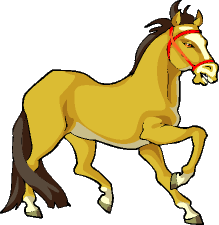 ولا تفسد تفاؤل الاخرين باحباطهم  ولا تفسد يومك بالنظر الي الي الامس - لوتأملت حالك لو جدت أن الله أعطاك أشياء دون أن تطلبها- فثق أن الله لم يمنع عنك حاجة رغبتها إلا ولك في المنع خيرا تجهله- الحزن يضعف القلب ويوهن العزم ويضر الاراده لذلك افرحوا وتفاءلوا واستبشروا-الدين المعاملة الدين النصيحة الدين يسر -  خير الناس من يدعوا بأفعاله قبل أقواله- من يتجاهلك عمدا فأعلم أنك تلمع في عينيه-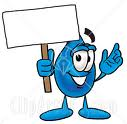  احبب حبيبك هونا ما فعسي أن يكون بغيضك يوما ما-وأبغض بغيضك هونا ما فعسي أن يكون حبيبك يوما ما- وانت في قمة الغضب لا تتخذقرارات  وانت في قمة السعادة لا تعطي وعوداربط حياتك بأهداف  وليس بأشخاص -   - طرق باب الماضي يضيع المستقبل  ومن راقب الاخرين أضاع نصف راحته- كلما كبر الله في قلبك كلما صغر كل شئ- أسوء الناس خلقا من إذا غضب منك أنكر فضلك أفشي  سرك نسي عشرتك وقال عنك ما ليس فيك.من السهل أن تجد من تتحدث إليه  ولكن من الصعب أن تجد من  من تثق فيه - أروع ما في السجود أنك تهمس في أذن الارض فيسمعك من  في السماء -- ليس كل من لبس الحريرأمير وليس كل من نام بدون سرير فقير فكم من جسد  تخفي  تحت الحريرحقير  وكم من فقير بدون سرير قدير- قمة الصبر ان تسكت وفي قلبك  جرح يتكلم وقمة القوة أن تبتسم  وفي عينيك الف دمعة- بدل من ان تسب الظلام حاول اصلاح المصباح- الافراط في التواضع يجلب لك المذلة- ليس هناك شخص معاق بل هناك مجتمع يعيق- من فكر في نعم الله ثم فكر في تقصيره في الشكر استحيا من السؤال-  إذا وقعت في أزمة فتذكر كم أزمة مرت بك ونجاك الله منها حينها تعلم ان من عافاك في الأولي سيعافيك في الأخري-  الصديق المزيف كالظل يسير معي في الشمس ويهجرني  إذا حل الظلام- لا تبح بوجعك إلا إذا كان أكبر من سكوتك لأن بعض الأوجاع  جمالها في التكتم- لا تيأس  إذا رجعت خطوة للوراء فلا ننسي أن السهم يحتاج أن ترجعه للوراء لينطلق بقوة إلي الأمامالفعل المصدر    التصريف     que- qu’Phrase[جملة كاملة تبدأ بفاعل + فعل]Penserأعتقد أن Je        penseTu       pensesIl/elle/ On   penseNous   pensonsVous   pensezIls/elles  pensentque- qu’Phrase[جملة كاملة تبدأ بفاعل + فعل]Croireأعتقد أنJe           croisTu          croisIl/elle/On     croitNous     croyonsVous     croyezIls/elles  croientque- qu’Phrase[جملة كاملة تبدأ بفاعل + فعل]Ex : Je pense que tu es gentil.أظن بأنك لطيف.Ex : Nous croyons qu'il visite Paris.خلي بالك    أفكر في Penser  à +  ضمير  أو    اسم     toi- lui- elle – nous- vous –eux- ellesQue pensez –vous de ..? ما رأيك فيJe pense à  mon père =je pense à lui Je pense à ma mère .= je pense à elleJe pense à mes frères = je pense à eux .Je pense à mes soeurs = je pense à ellesJe pense à l’examen .Je pense à toi .Le sport ,qu’est – ce que tu penses du sport? ما رأيك في الرياضة  ChoisisJe crois ….le film est amusant. (à – que-  de)Salma pense ……la question.    (à - que- en )Que penses-tu….cet examen ?  (a –que –de )نعتقد بأنه يزور باريس.Pas de peu  debeaucoup de plein detrop  de assez  de moins  de plus deun grand nombre de لا يوجدقليل من كثير من ملئ بأكثر منكاف /لحد ماأقلأكثر/المزيدعدد كبير من فعل        +  beaucoup- تأتي في نهاية الجملةde –d' يأتي بعدها حرف الجر    très + صفة  أو ظرفلاتأتي في نهاية الجملة  لابد أن يأتي بعدها صفة - Je travaille beaucoup.اعمل كثيرا  La robe est très jolie.J'aime beaucoup ton look.زي - لوكElle s'habille يلبس  très bien.Mona a beaucoup de pantalons.Le pull est très démodé. موضة قديمةau ventre في البطن à l'estomac في المعدةau dosفي الظهرà l'épauleفي الكتفau brasفي ذراعal’oeil في العينau cou في العنقà l’oreilleفي الأذنau genouفي الركبة aux piedsفي الاقدامau nez au pied في الانففي القدم aux yeuxفي العيونà la mainفي اليد aux dents في الاسنان  à la tête في الرأس  aux oreillesفي الاذنينà la gorgeفي الحلقà la boucheفي الفمà la jambeفي الساقAvoir +J'aiانا عندي  Tu as Une angine التهاب اللوز un rhume زكام     La toux السعال         = je tousse la grippe  انفلونزا    de la fièvre  حمي  du travail   عمل    Avoir +J'aiانا عندي  Tu as Raison علي حق                       Tort علي باطل                           Faim يشعر بالجوع جعان                 Soif                     عطشان يشعر بالعطشFroid يشعر بالبرد  بردان                Chaudيشعر بالحر   حران              Peurيشعر بالخوف                         Avoir +J'aiانا عندي  Tu as 17 ans عندي 17 سنه/une voiture املك سيارة/une villa املك فيلا  يفتحouvrirيقدمoffrir            الامر المنفى        الامر المثبت           المضارع        المصدر   n'  écoute      pas   n'  écoutons  pas   n'  écoutez     pas    Ecouteانصت      Ecoutonsلننصت      écoutezانصتواTu     écoutesnous  écoutons vous  écoutezécouterينصت   ne    va         pasلا تذهب    n'   allons     pasلانذهب   n'   allez       pasلاتذهبوا    Va إذهب   Allonsلنذهب   allezاذهبواtu       vas nous  allons vous  allez allerيذهـب   ne  finis         pas   ne  finissons  pas   ne  finissez    pas   finis    finissons   finisseztu       finisnous  finissonsvous  finissezfinirينهى   ne  fais         pas   ne faisons    pas   ne faites       pas   fais    faisons   faitestu       faisnous  faisonsvous  faites faireيفعل- يعمل -يمارس   n’  ouvre      pas   n’ ouvrons   pas   n’ ouvrez     pas   ouvre   ouvrons   ouvrez tu     ouvresnous ouvronsvous ouvrez Ouvrirيفتحالمصــدر       المضــارع         الامر المثبــت        الامر المنفــى       Se leverينهــضTu       te      lèvesNous  nous  levonsVous  vous  levez  Lève  -   toi  Levons - nous  Levez  -  vousne   te       lève      pasne  nous   levons   pasne  vous   levez     pas           الفعل          êtreavoirsavoir          Tusoisaiesache         Noussoyonsayonssachons         Voussoyezayezsachez1-Sami …. le devoir.                     ( fait    -  fais       -  faire)2-Sami, ….  le devoir.                ( fait    -  fais       -  faire)3-Ali ….  à l'école à l'heure.            (  va    -    vas    -    aller)4-Ali, ….  à l'école à l'heure.               (  va    -    vas    -    aller)5-Hani ….  les leçons le jour au jour. (  étudie  -  étudies  -  étudier )6-Hani, ….  les leçons le jour au jour. (  étudie  -  étudies  -  étudier)7-….  une lettre à ton père.                      ( écris -  écrivez -  écrit)8-….  une lettre à votre père.                  ( écris -  écrivez -  écrit)9-Youssef demande à son père de ….  avec ses amies. ( sors - sort -  sortir)10-Sami, Ali, … de la classe.          (  sortent  -  sors  -  sortez)11-Sami et Ali … de la classe.                 (  sortent  -  sors  -  sortez)12-Basma, …. tes devoirs.                  ( finis  -  finit  -  finissez)13-Amir …. le dîner.                  ( prend  -  prends  -  prendre)14-……….. vos professeurs.           (  écoute  -  écoutent  -   écoutez)15-Monsieur,… …la premiere rue a droite. (  prend  -  prenez  -  prennent)16-……. à la bibliothèque pour lire.            (  Vas  -  Va  -   Vais)17-Mes enfants, ne…pas ce film.  (  regarde  -  regardez  -  regardent)18-……… tes leçons.                        (  étudies  -   étudie  -  étudiez)19-Mohamed ! ………… le Livre .                   (  prends  -   prenez  -  prenons)20-Mes éléves! …….. l’exercice?            (  fais  -  faites  -  font)21-Mes enfants, ……....à votre chambre.    (  va  -  vont  -  allez)22-Madame,  .…  - moi  le cahier.    ( donne  -  donnez  -  donnons(joli jolie  تؤنث الصفة والاسم عادة بإضافة حرف ( e ) تؤنث الصفة والاسم عادة بإضافة حرف ( e ) تؤنث الصفة والاسم عادة بإضافة حرف ( e ) تؤنث الصفة والاسم عادة بإضافة حرف ( e )vertverte تؤنث الصفة والاسم عادة بإضافة حرف ( e ) تؤنث الصفة والاسم عادة بإضافة حرف ( e ) تؤنث الصفة والاسم عادة بإضافة حرف ( e ) تؤنث الصفة والاسم عادة بإضافة حرف ( e )françaisFrançaise تؤنث الصفة والاسم عادة بإضافة حرف ( e ) تؤنث الصفة والاسم عادة بإضافة حرف ( e ) تؤنث الصفة والاسم عادة بإضافة حرف ( e ) تؤنث الصفة والاسم عادة بإضافة حرف ( e )étudiantétudiante تؤنث الصفة والاسم عادة بإضافة حرف ( e ) تؤنث الصفة والاسم عادة بإضافة حرف ( e ) تؤنث الصفة والاسم عادة بإضافة حرف ( e ) تؤنث الصفة والاسم عادة بإضافة حرف ( e )américainaméricaine تؤنث الصفة والاسم عادة بإضافة حرف ( e ) تؤنث الصفة والاسم عادة بإضافة حرف ( e ) تؤنث الصفة والاسم عادة بإضافة حرف ( e ) تؤنث الصفة والاسم عادة بإضافة حرف ( e )anglaisanglaise تؤنث الصفة والاسم عادة بإضافة حرف ( e ) تؤنث الصفة والاسم عادة بإضافة حرف ( e ) تؤنث الصفة والاسم عادة بإضافة حرف ( e ) تؤنث الصفة والاسم عادة بإضافة حرف ( e )LargeLarge الكلمة التي آخرها حرف  ( e )  تبقى كما هي الكلمة التي آخرها حرف  ( e )  تبقى كما هي الكلمة التي آخرها حرف  ( e )  تبقى كما هي الكلمة التي آخرها حرف  ( e )  تبقى كما هيbelgebelge  الكلمة التي آخرها حرف  ( e )  تبقى كما هي الكلمة التي آخرها حرف  ( e )  تبقى كما هي الكلمة التي آخرها حرف  ( e )  تبقى كما هي الكلمة التي آخرها حرف  ( e )  تبقى كما هيcalmecalme الكلمة التي آخرها حرف  ( e )  تبقى كما هي الكلمة التي آخرها حرف  ( e )  تبقى كما هي الكلمة التي آخرها حرف  ( e )  تبقى كما هي الكلمة التي آخرها حرف  ( e )  تبقى كما هي un élève une élève الكلمة التي آخرها حرف  ( e )  تبقى كما هي الكلمة التي آخرها حرف  ( e )  تبقى كما هي الكلمة التي آخرها حرف  ( e )  تبقى كما هي الكلمة التي آخرها حرف  ( e )  تبقى كما هيdémodépréféréemployédémodée préféréeemployée الصفة التي آخرها  ( é )  يضاف لها  ( e ) الصفة التي آخرها  ( é )  يضاف لها  ( e ) الصفة التي آخرها  ( é )  يضاف لها  ( e ) الصفة التي آخرها  ( é )  يضاف لها  ( e )bonKoweitienégyptienlycéenbonneKoweitienneégyptiennelycéenne الكلمة التي آخرها ( en - on )  نضيف لها ( ne ) الكلمة التي آخرها ( en - on )  نضيف لها ( ne ) الكلمة التي آخرها ( en - on )  نضيف لها ( ne ) الكلمة التي آخرها ( en - on )  نضيف لها ( ne )premierdernierinfirmiercherpremière dernièreinfirmièrechère الصفة التي آخرها  ( er )  تحول إلى  ( ère ) الصفة التي آخرها  ( er )  تحول إلى  ( ère ) الصفة التي آخرها  ( er )  تحول إلى  ( ère ) الصفة التي آخرها  ( er )  تحول إلى  ( ère ) gentilbelnouvelnulgentille belle nouvellenulle الكلمة التي آخرها  ( el/il/ul )  نضيف لها  ( le ) الكلمة التي آخرها  ( el/il/ul )  نضيف لها  ( le ) الكلمة التي آخرها  ( el/il/ul )  نضيف لها  ( le ) الكلمة التي آخرها  ( el/il/ul )  نضيف لها  ( le )sérieuxparesseux délicieuxsérieuseparesseusedélicieuse الكلمة التي آخرها  ( x )  تحول إلى  ( se ) الكلمة التي آخرها  ( x )  تحول إلى  ( se ) الكلمة التي آخرها  ( x )  تحول إلى  ( se ) الكلمة التي آخرها  ( x )  تحول إلى  ( se )actifsportifactive sportive الكلمة التي آخرها  ( f )  تحول إلى  ( ve ) الكلمة التي آخرها  ( f )  تحول إلى  ( ve ) الكلمة التي آخرها  ( f )  تحول إلى  ( ve ) الكلمة التي آخرها  ( f )  تحول إلى  ( ve ) nouveau  jumeau  beaunouvelle jumelle  belleالكلمة التي آخرها  (eau) نحذف (eau) ونضيف (elle)الكلمة التي آخرها  (eau) نحذف (eau) ونضيف (elle)الكلمة التي آخرها  (eau) نحذف (eau) ونضيف (elle)الكلمة التي آخرها  (eau) نحذف (eau) ونضيف (elle) un vendeurun  coiffeurune vendeuseune coiffeuseالكلمةالمنتهية ب eur  تحول الي euseالكلمةالمنتهية ب eur  تحول الي euseالكلمةالمنتهية ب eur  تحول الي euseالكلمةالمنتهية ب eur  تحول الي eusedirecteuracteurdirectriceactriceالكلمة المنتهية ب teur تحول الي trice ماعدا chanteur      مطرب   ..chanteuseالكلمة المنتهية ب teur تحول الي trice ماعدا chanteur      مطرب   ..chanteuseالكلمة المنتهية ب teur تحول الي trice ماعدا chanteur      مطرب   ..chanteuseالكلمة المنتهية ب teur تحول الي trice ماعدا chanteur      مطرب   ..chanteuse Marron     بني          Marron     بني          Marron     بني         marronالكلمات التالية شاذة ولا تتغير عند التأنيثالكلمات التالية شاذة ولا تتغير عند التأنيث Super                 رائع Super                 رائع Super                 رائعsuperالكلمات التالية شاذة ولا تتغير عند التأنيثالكلمات التالية شاذة ولا تتغير عند التأنيث Sympa لطيف    (sympathique )  Sympa لطيف    (sympathique )  Sympa لطيف    (sympathique ) sympa الكلمات التالية شاذة ولا تتغير عند التأنيثالكلمات التالية شاذة ولا تتغير عند التأنيث Châtain    الشعر كستنائي Châtain    الشعر كستنائي Châtain    الشعر كستنائيchâtainالكلمات التالية شاذة ولا تتغير عند التأنيثالكلمات التالية شاذة ولا تتغير عند التأنيث Chic                     انيق Chic                     انيق Chic                     انيقchicالكلمات التالية شاذة ولا تتغير عند التأنيثالكلمات التالية شاذة ولا تتغير عند التأنيث enfant                طفل enfant                طفل enfant                طفلenfantالكلمات التالية شاذة ولا تتغير عند التأنيثالكلمات التالية شاذة ولا تتغير عند التأنيثProfesseur             معلمProfesseur             معلمProfesseur             معلمprofesseurالكلمات التالية شاذة ولا تتغير عند التأنيثالكلمات التالية شاذة ولا تتغير عند التأنيثPompierاطفائي           Pompierاطفائي           Pompierاطفائي           pompierالكلمات التالية شاذة ولا تتغير عند التأنيثالكلمات التالية شاذة ولا تتغير عند التأنيثMédecin            طبيب Médecin            طبيب Médecin            طبيب médecinالكلمات التالية شاذة ولا تتغير عند التأنيثالكلمات التالية شاذة ولا تتغير عند التأنيثdocteurدكتور            docteurدكتور            docteurدكتور            docteurالكلمات التالية شاذة ولا تتغير عند التأنيثالكلمات التالية شاذة ولا تتغير عند التأنيثIngénieur           مهندسIngénieur           مهندسIngénieur           مهندسingénieurالكلمات التالية شاذة ولا تتغير عند التأنيثالكلمات التالية شاذة ولا تتغير عند التأنيثdoux  لطيف              doux  لطيف              doux  لطيف              douce صفات شاذة وتتغير تماما عند التأنيث: صفات شاذة وتتغير تماما عند التأنيث:roux               أصهب الشعر fauxخاطئ                   roux               أصهب الشعر fauxخاطئ                   roux               أصهب الشعر fauxخاطئ                   rousse  fausse صفات شاذة وتتغير تماما عند التأنيث: صفات شاذة وتتغير تماما عند التأنيث:gros سمين                    bas                              اسفل gros سمين                    bas                              اسفل gros سمين                    bas                              اسفل grossebasse صفات شاذة وتتغير تماما عند التأنيث: صفات شاذة وتتغير تماما عند التأنيث:Vieuxعجوز- قديم                Vieuxعجوز- قديم                Vieuxعجوز- قديم                vieille صفات شاذة وتتغير تماما عند التأنيث: صفات شاذة وتتغير تماما عند التأنيث:grecيوناني                      grecيوناني                      grecيوناني                      grecque صفات شاذة وتتغير تماما عند التأنيث: صفات شاذة وتتغير تماما عند التأنيث:Turc                          تركيTurc                          تركيTurc                          تركيturque صفات شاذة وتتغير تماما عند التأنيث: صفات شاذة وتتغير تماما عند التأنيث:Longطويل                      Longطويل                      Longطويل                      longue صفات شاذة وتتغير تماما عند التأنيث: صفات شاذة وتتغير تماما عند التأنيث:blanc                       أبيضmeilleur  أحسن                 blanc                       أبيضmeilleur  أحسن                 blanc                       أبيضmeilleur  أحسن                 blanchemeilleure صفات شاذة وتتغير تماما عند التأنيث: صفات شاذة وتتغير تماما عند التأنيث:Violet                    بنفسجيViolet                    بنفسجيViolet                    بنفسجيviolette صفات شاذة وتتغير تماما عند التأنيث: صفات شاذة وتتغير تماما عند التأنيث:Sec                          جافSec                          جافSec                          جافseche صفات شاذة وتتغير تماما عند التأنيث: صفات شاذة وتتغير تماما عند التأنيث:Fraisطازج                     Fraisطازج                     Fraisطازج                     fraiche صفات شاذة وتتغير تماما عند التأنيث: صفات شاذة وتتغير تماما عند التأنيث:Fouمجنون                       Fouمجنون                       Fouمجنون                       foelle صفات شاذة وتتغير تماما عند التأنيث: صفات شاذة وتتغير تماما عند التأنيث:Copain                 صديقCopain                 صديقCopain                 صديقcopineالأسماء التالية شاذة وتحفظالأسماء التالية شاذة وتحفظCybercopainصديق نت      Cybercopainصديق نت      Cybercopainصديق نت      cybercopineالأسماء التالية شاذة وتحفظالأسماء التالية شاذة وتحفظPèreأب                  Pèreأب                  Pèreأب                  mèreالأسماء التالية شاذة وتحفظالأسماء التالية شاذة وتحفظgarÇonولد             garÇonولد             garÇonولد             filleالأسماء التالية شاذة وتحفظالأسماء التالية شاذة وتحفظFilsابن                  Filsابن                  Filsابن                  filleالأسماء التالية شاذة وتحفظالأسماء التالية شاذة وتحفظFrère                  اخFrère                  اخFrère                  اخsœurالأسماء التالية شاذة وتحفظالأسماء التالية شاذة وتحفظOncle               عم-خالOncle               عم-خالOncle               عم-خالtanteالأسماء التالية شاذة وتحفظالأسماء التالية شاذة وتحفظhomme               رجلhomme               رجلhomme               رجلfemmeالأسماء التالية شاذة وتحفظالأسماء التالية شاذة وتحفظMariزوج                 Mariزوج                 Mariزوج                 femmeالأسماء التالية شاذة وتحفظالأسماء التالية شاذة وتحفظMaître                معلمMaître                معلمMaître                معلمmaitresseالأسماء التالية شاذة وتحفظالأسماء التالية شاذة وتحفظgrand-père          جدgrand-père          جدgrand-père          جدgrand-mèreالأسماء التالية شاذة وتحفظالأسماء التالية شاذة وتحفظmonsieur                سيدmonsieur                سيدmonsieur                سيدmadame-damemadame-dame_ un pays       →    des pays_ le prix         →    les prix_ français       →    français_ sérieux        →    sérieuxpasفعل يبدأ بحرف ساكنnepasفعل يبدأ بحرف متحركn'Infinitif.JeJeTuTuIl/elleIl/elleNousNousVousVousIls/elles.JouerيلعبjouejouejouesjouesjouejouejouonsjouonsjouezjouezjouentmangerيأكلCommencer يبدأMangecommenceMangecommenceMangescommencesMangescommencesMangecommenceMangecommenceMangeonscommençonsMangeonscommençonsMangezcommencezMangezcommencezMangentcommencentaller يذهبvaisvaisvasvasvavaallonsallonsallezallezvontFinir ينهيfinisfinisfinisfinisfinitfinitfinissonsfinissonsfinissezfinissezfinissentÊtreيكون suissuisesesestestsommessommesêtesêtessontavoir   يملك-عنده aiaiasasaaavonsavonsavezavezont faire   يعمل- يمارس   faisfaisfaisfaisfaitfaitfaisonsfaisonsfaitesfaitesfontBoireيشرب boisboisboisboisboitboitbuvonsbuvonsbuvezbuvezboiventpouvoir.يستطيع peuxpeuxpeuxpeuxpeutpeutpouvonspouvonspouvezpouvezpeuventvouloir.يريد    veuxveuxveuxveuxveutveutvoulonsvoulonsvoulezvoulezveulentdevoirيجب   dois dois dois dois doitdoitdevons devons devez devez doivent Venirيأتي  viensviensviensviensvientvientvenonsvenonsvenezvenezviennentPrendreيأخذ-يتناول PrendsPrendsPrendsPrendsPrendPrendPrenonsPrenonsPrenezPrenezPrennentMettreيضع- يلبسmetsmetsmetsmetsmetmetmettonsmettonsmettezmettezmettentsortir يخرج  sortir يخرج  sorssorssorssorssortsortsortonssortonssortezsortentpartir يرحل   partir يرحل   parsparsparsparspartpartpartonspartonspartezpartentdormir  ينام    dormir  ينام    dorsdorsdorsdorsdortdortdormonsdormonsdormezdorment1- Qui  تسأل عن :1- فاعل عاقل    2- مفعول عاقل  "   لا يحذف حرف الجر "    ( من )               2- Qu’est-ce-qui   تسأل عن فاعل غير عاقل                                    ( ما الذى ) 3- Que تسأل عن مفعول غير عاقل – غير مسبوق بحرف جر                       ( ماذا )                4- Quoi تسأل عن مفعول غير عاقل – مسبوق بحرف جر " لا يحذف حرف الجر" ( أى شىء )    5- Où  تسأل عن  مكان مسبوق بحرف جر                                ( أين )                    7- Quand              تسأل عن الزمن                                                              ( متـى ) 7- Comment       تسأل عن الاسم – الوسيلة – الحال – الصفة                             ( ما – كيف ) 8- Pourquoi             تسأل عن السبب أو الهدف                 ( لماذا )	      Pour     لكى   Parce que  =  car  لان    à cause de   بسبب       فى وجود الكلمات الآتية :   9- Combien (de)  تسأل عن العدد – السعر – المسافة                                          ( كم )    10- Quel / s ( Quelle / s  ( ما- أى )    تسأل عن العمر – التاريخ – الجنسية – اللون – الساعة  ---